Publicado en España el 05/04/2024 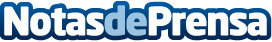 Tejados Burgos y sus soluciones de vanguardia para tejados duraderosEn el ámbito de la construcción y reparación de tejados, la prevención se erige como la piedra angular para garantizar la longevidad y funcionalidad del tejadoDatos de contacto:TEJADOS BURGOSTejados Burgos y sus soluciones de vanguardia para tejados duraderos635763888Nota de prensa publicada en: https://www.notasdeprensa.es/tejados-burgos-y-sus-soluciones-de-vanguardia Categorias: Bricolaje Castilla y León Servicios Técnicos Hogar Construcción y Materiales http://www.notasdeprensa.es